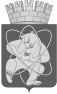 Городской округ«Закрытое административно – территориальное образование  Железногорск Красноярского края»АДМИНИСТРАЦИЯ ЗАТО г. ЖЕЛЕЗНОГОРСКПОСТАНОВЛЕНИЕ10.06. 2020                                                                                                                                              № 1042г. ЖелезногорскВ соответствии с Федеральным законом от 04.12.2007 № 329-ФЗ 
«О физической культуре и спорте в Российской Федерации», Федеральным законом от 06.10.2003 № 131-ФЗ «Об общих принципах организации местного самоуправления в Российской Федерации», Приказом Минспорта России от 20.02.2017 № 108 «Об утверждении положения о Единой всероссийской спортивной классификации», руководствуясь Уставом ЗАТО Железногорск, ПОСТАНОВЛЯЮ1. Внести в постановление Администрации ЗАТО г. Железногорск 
от 23.09.2015 № 1538 «О присвоении спортивных разрядов» следующие изменения:1.1. Пункт 1 постановления изложить в новой редакции:«Ведущему специалисту по физической культуре, школьному спорту и массовому спорту Социального отдела Администрации ЗАТО 
г. Железногорск обеспечить присвоение спортивных разрядов: третий спортивный разряд, второй спортивный разряд.».2. Управлению внутреннего контроля Администрации ЗАТО 
г. Железногорск (Е.Н. Панченко) довести настоящее постановление до сведения населения через газету «Город и горожане».3. Отделу общественных связей Администрации ЗАТО г. Железногорск 
(И.С. Пикалова) разместить настоящее постановление на официальном сайте городского округа «Закрытое административно-территориальное образование Железногорск Красноярского края» в информационно-телекоммуникационной сети «Интернет». 4. Контроль над исполнением настоящего постановления возложить на заместителя Главы ЗАТО г. Железногорск по социальным вопросам 
Е.А. Карташова.5. Настоящее постановление вступает в силу после его официального опубликования.О внесении изменений в постановление Администрации ЗАТО 
г. Железногорск от 23.09.2015 № 1538 «О присвоении спортивных разрядов»Исполняющий обязанности Главы ЗАТО г. ЖелезногорскА.А. Сергейкин